Додаток до рішення Київської міської радивід _____________ № _____________План-схемадо дозволу на розроблення проєкту землеустрою щодо відведення земельної ділянки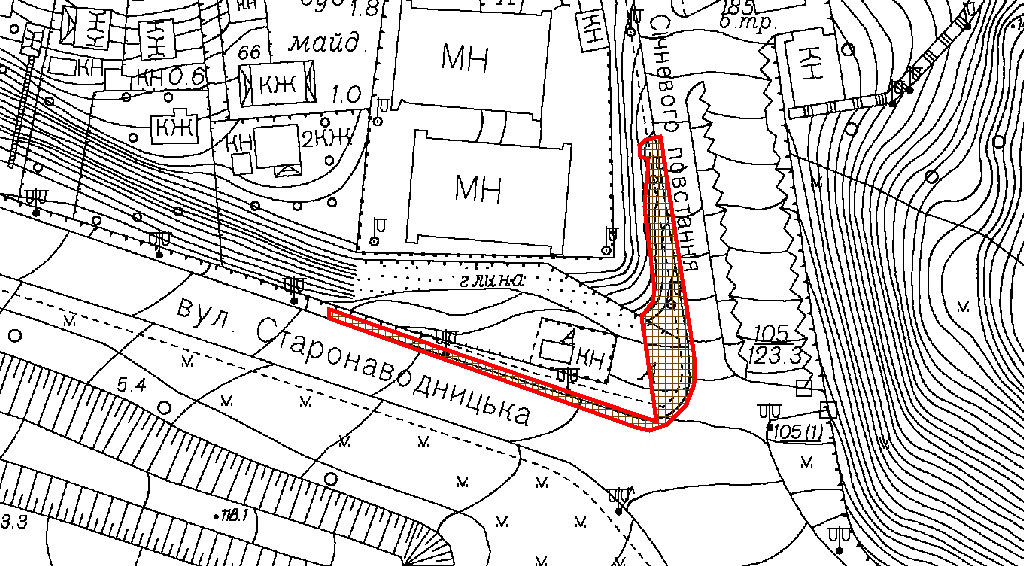 клопотаннявід 03.04.2024 № 761143018кадастровий номер земельної ділянки8000000000:82:079:0067юридична/фізична особаТОВАРИСТВО З ОБМЕЖЕНОЮ ВІДПОВІДАЛЬНІСТЮ НАУКОВО-ВИРОБНИЧИЙ ЦЕНТР «ЄВРОДІМ»адреса земельної ділянким. Київ, р-н Печерський, перетин 
вул. Старонаводницької та Лаврськоїзаявлене цільове призначеннядля розміщення, обслуговування об'єктів транспортної інфраструктури (заїзди/ виїзди)площа0,0816 гаКиївський міський головаВіталій КЛИЧКО